В Комитет по безопасности и противодействию коррупцииГОСУДАРСТВЕННОЙ ДУМЫ ФЕДЕРАЛЬНОГООБРАНИЯ РОССИЙСКОЙ ФЕДЕРАЦИИ103265, Москва, улица Моховая, дом 7.В  Генеральную прокуратуру Российской Федерации125993 Москва, ул. Большая Дмитровка, 15а, ГСП-3, В Управление Генеральной прокуратуры Российской Федерации в СЗФО 190900 Санкт-Петербург, Россия, Английская набережная, д.16 
В Следственный Комитет Российской  Федерации. Москва, Технический переулок, д. 2 Прокурору г.Санкт–Петербурга Литвиненко С.И.190000, улица Почтамтская, дом 1В МВД РФот потерпевшей от временной администрации КПК«Семейный капитал»ФиоАдресЭлектронный адресЖалобав порядке ст. 124 УПК РФ.на постановление от 05.05.2016г. о возбуждении уголовного дела№ 540639  по ч.2 ст. 159 УК РФ, ст. следователем  СУ УМВД России по Невскому  району г. Санкт-Петербурга Гасановым А.И.С данным процессуальным решением (фотокопию прилагаю) вынесенным,  полагаю не соответствующим занимаемой должности,  ст. следователем  СУ УМВД России по Невскому району Санкт-Петербурга Гасановым А.И.  не согласна полностью, считаю его незаконным и подлежащим отмене по следующим основаниям:Согласно раздела «ОПРЕДЕЛИЛ»1. В УМВД России по Невскому  району г. Санкт-Петербурга  06.04.2016г. зарегистрирован материал проверки КУСП – 15336 по заявлению Маркаровой Веры Павловны , по которому соответственно сотрудники  линейного подразделения УМВД России по Невскому  району г. Санкт-Петербурга  в соответствии с требованиями  ст. 144 УПК РФ в течении 3-х суток  обязаны провести проверку и в соответствии с требованиями  ст. 145 УПК РФ принять законное решение .Однако Гасанов А.И. , присвоив полномочия сотрудников линейного подразделения УМВД России по Невскому  району г. Санкт-Петербурга,  в нарушение ст. ст. 144 - 145 УПК РФ, по истечении установленных законом  3-х суток (05.05.2016г.), самолично «рассмотрел», вместо  проведения проверки в соответствии с указанными выше требованиями процессуального закона «сообщение о преступлении Маркаровой Веры Павловны, а так же материалы проверки КУСП – 15336 от 06.04.2016 г»., без учета принятого в соответствии с требованиями  ст. 145 УПК РФ сотрудниками линейного подразделения УМВД России по Невскому  району г.Санкт-Петербурга решения (иного не указано). Т.е. решение, принятое в соответствии с требованиями  ст. 145 УПК РФ сотрудниками линейного подразделения УМВД России по Невскому  району г. Санкт-Петербурга, Гасановым А.И. «НЕ ОПРЕДЕЛЕНО» вообще.Уточняю: Гасановым А.И. «НЕ ОПРЕДЕЛЕНО» и без обоснования исключено из раздела «Определил» решение принятое в соответствии с требованиями  ст. 145 УПК РФ сотрудниками линейного подразделения УМВД России по Невскому  району г. Санкт-Петербурга и публично замещено на субъективное мнение Гасанова А.И. «рассмотрев».Что является основанием к отмене постановления от 05.05.2016г. о возбуждении уголовного дела.2. Согласно раздела «УСТАНОВИЛ»Гасанов А.И. «УСТАНОВИЛ» , что неустановленное лицо Маркаров с инициалами « Ю.К. » дважды добровольно посетило КПК « Семейный Капитал » и так же добровольно дважды заключило с неустановленным лицом два договора от 15.05.2014г. и 17.02.2015г. о передаче личных сбережений неустановленным лицом Маркаровым с инициалами « Ю.К. » неустановленному лицу , при этом Гасанов А.И. без проведения проверки  «УСТАНОВИЛ» , что неустановленное лицо не выполнило неустановленных Гасановым А.И. обязательств и неисполнение неустановленным лицом неустановленных Гасановым А.И. обязательств причинило гр. Маркаровой Вере Павловне материальный ущерб , которую Гасанов А.И. самолично , присвоив полномочия НОТАРИУСА признал законным наследником неустановленного лица Маркарова  с инициалами «Ю.К.»Разъясняю:Не Гасанов А.И., не соответствующий занимаемой должности, а только НОТАРИУС нотариального округа Санкт-Петербурга (Уполномоченное законом должностное лицо), при личном обращении гражданина, устанавливает его личность, открывает наследственное дело.Не Гасанов А.И., не соответствующий занимаемой должности , а только НОТАРИУС нотариального округа Санкт-Петербурга уполномочен  направить запрос в КПК «Семейный Капитал» о подтверждении наличия денежных вкладов с причитающимися по ним процентами и компенсациями.Только НОТАРИУС нотариального округа Санкт-Петербурга уполномочен выдать наследнику зарегистрированное в реестре нотариата «СВИДЕТЕЛЬСТВО О ПРАВЕ НА НАСЛЕДСТВО».Однако Гасанов А.И., не соответствующий занимаемой должности, присвоив полномочия НОТАРИУСА нотариального округа Санкт-Петербурга (иного не указано) САМОУПРАВНО установил некоего «законного наследника неустановленного лица Маркарова  с инициалами Ю.К.» – гр. Маркарову В.П. Раздел X. ПРЕСТУПЛЕНИЯ ПРОТИВ ГОСУДАРСТВЕННОЙ ВЛАСТИ  Глава 29.   ПРЕСТУПЛЕНИЯ ПРОТИВ ОСНОВ КОНСТИТУЦИОННОГО СТРОЯ И БЕЗОПАСНОСТИ ГОСУДАРСТВА("Уголовный кодекс Российской Федерации" от 13.06.1996 N 63-ФЗ (ред. от 04.05.2011))Статья 278. Насильственный захват власти или насильственное удержание властиДействия, направленные на насильственный захват власти или насильственное удержание власти в нарушение Конституции Российской Федерации, а равно направленные на насильственное изменение конституционного строя Российской Федерации, -наказываются лишением свободы на срок от двенадцати до двадцати лет с ограничением свободы на срок до двух лет.(в ред. Федерального закона от 27.12.2009 N 377-ФЗ)(ст. 278, "Уголовный кодекс Российской Федерации" от 13.06.1996 N 63-ФЗ (ред. от 04.05.2011)) Заявляю:Гасановым А.И., не соответствующим занимаемой должности, изготовившим  обжалуемое постановление с орфографическим ошибками (например, в разделе «УСТАНОВИЛ» вместо «по указанным» написано «по указанном»), присвоившим полномочия НОТАРИУСА нотариального округа Санкт-Петербурга, сотрудников линейного подразделения УМВД России по Невскому  району г. Санкт-Петербурга, совершено преступление, предусмотренное признаками Статья 278 УК РФ  Насильственный захват власти или насильственное удержание власти.3. Согласно раздела «ПОСТАНОВИЛ»Гасанов А.И. с умыслом на сокрытие совершенных им противоправных   действий (см. выше), не желая наступления для себя нежелательных последствий в виде реагирования со стороны прокурора Невского района Санкт-Петербурга «ПОСТАНОВИЛ» :- направить копию настоящего постановления прокурору Невского района Санкт-Петербурга.Однако копия настоящего постановления прокурору Невского района Санкт-Петербурга не направлена, что следует из отсутствия даты направления.Противоречия раздела «ПОСТАНОВИЛ» в виде намерения «направить» и отказа исполнения раздела «ПОСТАНОВИЛ» - прямое основание к признанию обжалуемого постановления НЕЗАКОННЫМ.Требования ст. 7 "Уголовно-процессуального кодекса Российской Федерации" от 18.12.2001 N 174-ФЗ (ред. от 14.06.2011) исчерпывающе определяют4. Определения суда, постановления судьи, прокурора, следователя, дознавателя должны быть законными, обоснованными и мотивированными.(ст. 7, "Уголовно-процессуальный кодекс Российской Федерации" от 18.12.2001 N 174-ФЗ (ред. от 14.06.2011))и не допускают вынесение процессуальных решений с орфографическими ошибками, от имени не соответствующего занимаемой должности должностного лица, присвоившего полномочия НОТАРИУСА нотариального округа Санкт-Петербурга, сотрудников линейного подразделения УМВД России по Невскому  району г. Санкт-Петербурга, совершившего  преступление предусмотренное признаками Статья 278 УК РФ  Насильственный захват власти или насильственное удержание власти.Обжалуемое постановление не соответствует требованиям ст. 7 УПК РФ, не является законным, обоснованным и мотивированным и подлежит безусловной отмене.С учетом указанного выше, в соответствии с требованиями ст. 124 УПК РФ Прошу: 1. Истребовать, изучить на предмет несоответствия требованиям ст. 7 УПК РФ обжалуемое постановление. 2. Отменить обжалуемое постановление, как не являющееся законным, обоснованным и мотивированным. 3. Проверить деятельность Гасанова А.И. на предмет совершения преступления предусмотренного признаками Статья 278 УК РФ  Насильственный захват власти или насильственное удержание власти. О результатах проверки и принятых мерах известить Заинтересованное лицо. 4. Известить Заинтересованное лицо о времени и месте ознакомления с материалами проверки КУСП – 15336 от 06.04.2016г. УМВД России по Невскому  району г. Санкт-Петербурга, по которому принятое решение скрыто от Заинтересованного лица  не соответствующим занимаемой должности Гасановым А.И.Приложение (1 стр.):Фотокопия постановления от 05.05.2016г. о возбуждении уголовного дела№ 540639  по ч.2 ст. 159 УК РФ, изготовленного ст. следователем  СУ УМВД России по Невскому  району г. Санкт-Петербурга Гасановым А.И. Прошу в срочном порядке устранить все допущенные преступления закона, в том числе указанные выше.Ответ о принятых мерах и решениях прошу направить в мой почтовый, а такжеэлектронный адрес Уведомить о принятых мерах и решениях: - Васянович Г.Н., Васянович А.И., Белоусова И.Н., Верхову Н.Д., Ходыкина Д.Б., проходящих по настоящему уголовному делу.Настоящее Заявление будет опубликовано на всеобщее обозрение в сети ИнтернетПриложение 1.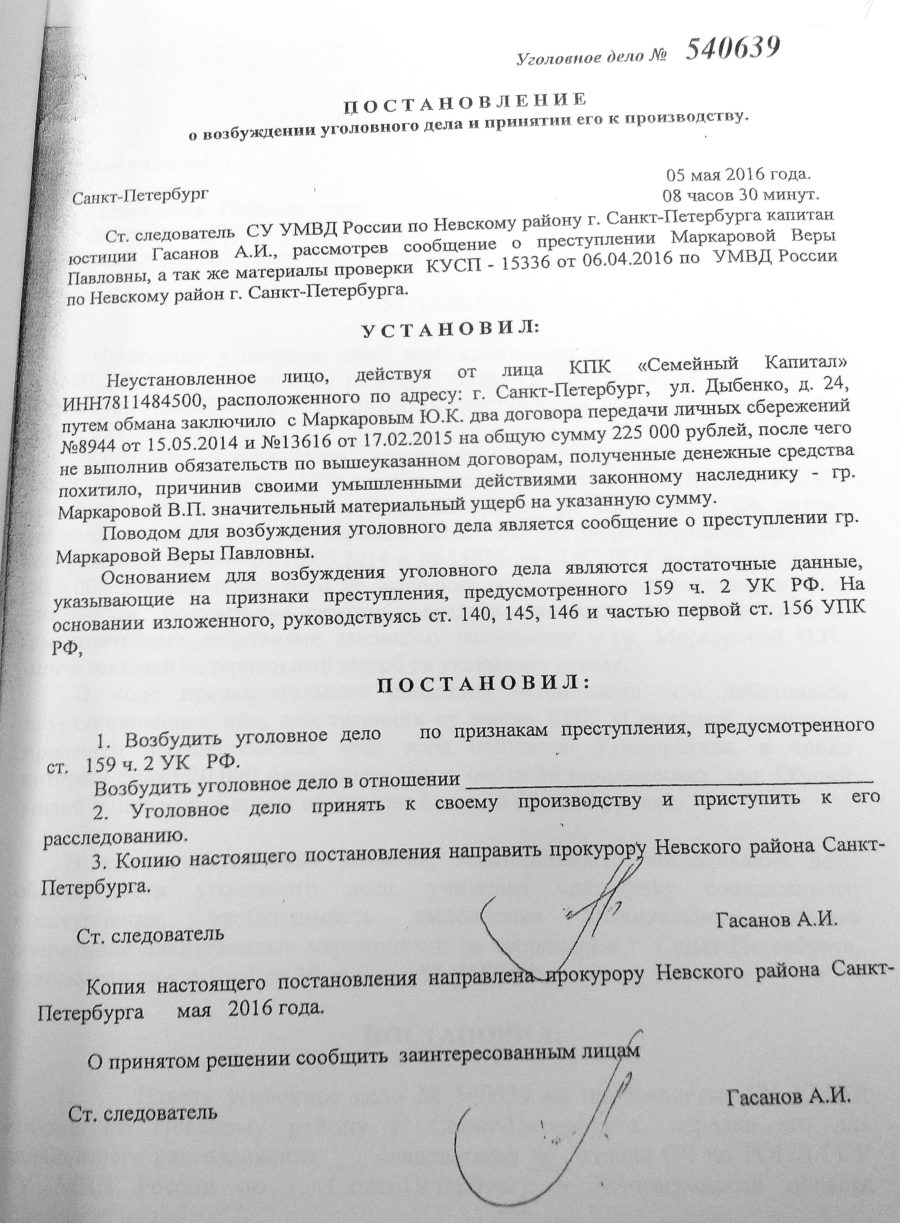 Фамилия, инициалы                         ДАТА